ประชุม No Gift Policyผู้บริหาร ข้าราชการ พนักงาน เทศบาลตำบลปากน้ำท่าเรือ “งดให้ งดรับ” ทรัพย์สินหรือประโยชน์อื่นจากการปฏิบัติหน้าที่และทุกช่วงเทศกาลเพื่อเสริมสร้างวัฒนธรรมอย่างโปร่งใส วันที่  19  ธันวาคม  2566 ณ ห้องประชุมเทศบาลตำบลปากน้ำท่าเรือ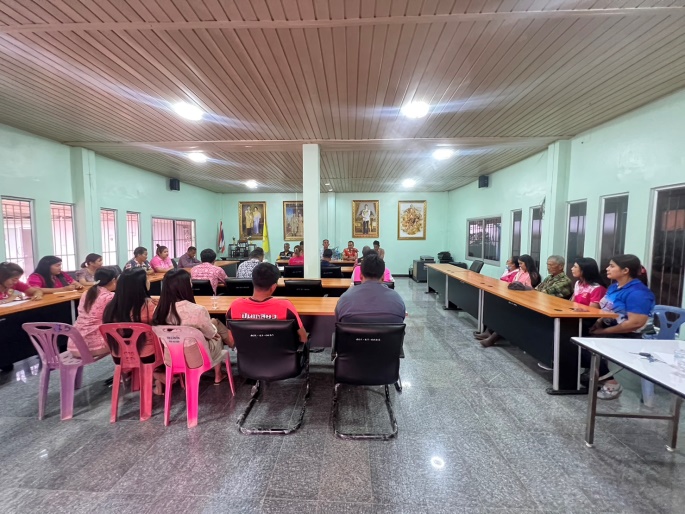 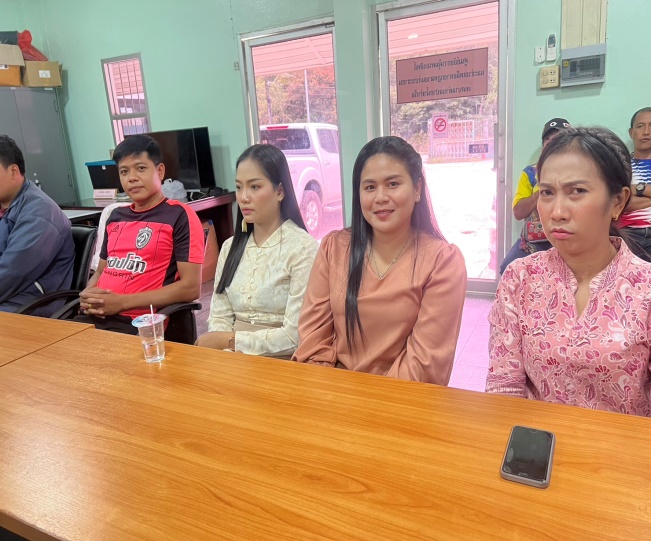 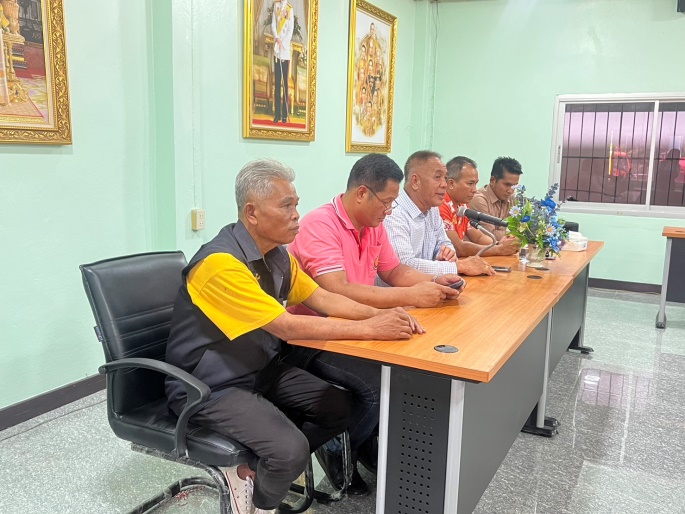 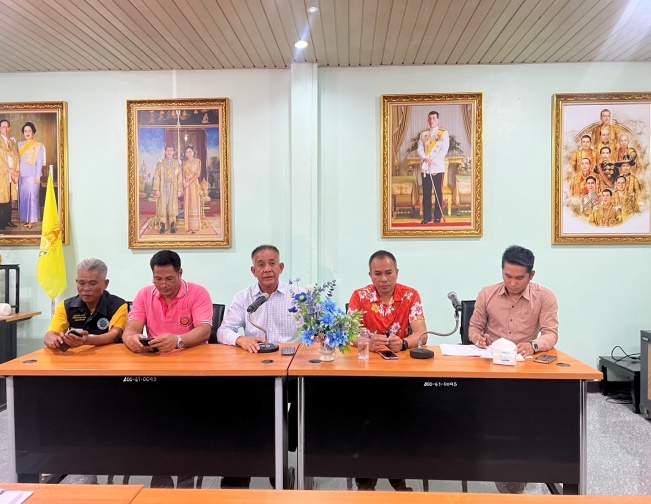 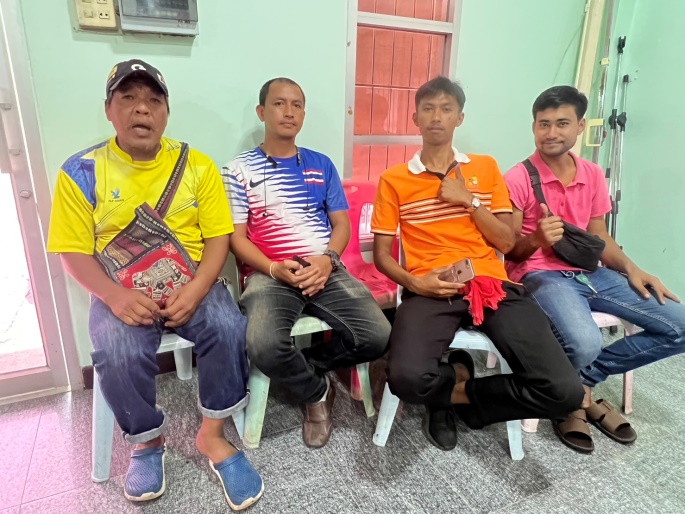 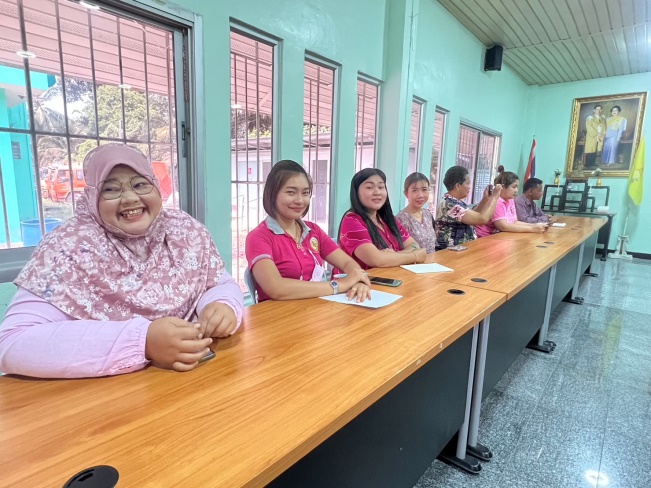 